Avanguardie Artistiche del ‘900In Europa, all’inizio del novecento ebbero inizio le Avanguardie, correnti artistiche che trasformarono completamente l’arte europea, proponendo linguaggi del tutto diversi da quelli tradizionali. Queste ebbero caratteri e finalità diverse a seconda della situazione sociale e politica del paese in cui si sviluppavano.Elementi comuni furono:Il rifiuto di un’arte imitativa della realtà, come quella del passato;L’interesse per le arti primitive, considerate espressioni genuine di società ancora incontaminate dalla civiltà industriale;L’uso di tecniche e linguaggi nuovi;Il riunirsi degli artisti in gruppi, a cui essi davano un nome ed un preciso programma che li caratterizzasse. Espressionismo FauvesI Fauves (cioè belve) sono un gruppo di pittori francesi che si formò a Parigi nel 1905. I principali esponenti furono: Matisse, Derain e De Vlamink. Furono così chiamati ironicamente per sottolineare il loro modo selvaggio di accostare i colori. La caratteristica principale di questa pittura è la forza visiva dei colori caldi e freddi, puri, luminosi che si scontrano sulla tela. I vivacissimi contrasti annullano il senso prospettico e sconvolgono i colori. La linea di contorno separa e fa risaltare ancor di più i colori. Le pennellate sono libere, forti ed espressive. I Fauves fu il primo movimento espressionista europeo; gli artisti attuarono una ricerca formale tralasciando le questioni politiche e sociali.Matisse                                                                                             De Vlamink                  Derain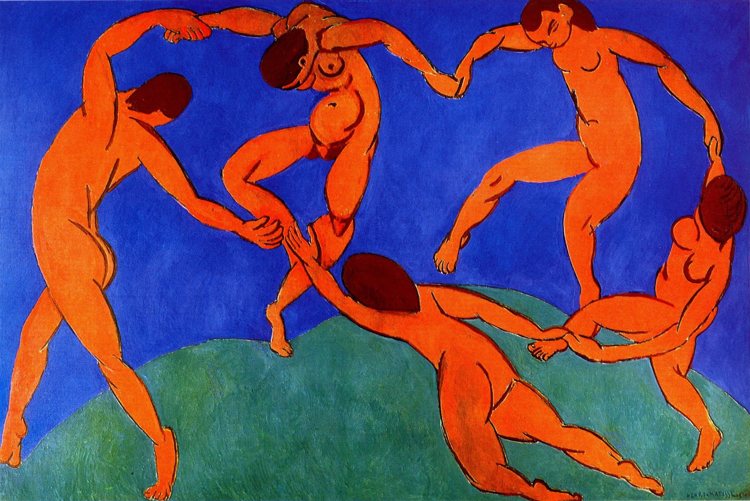 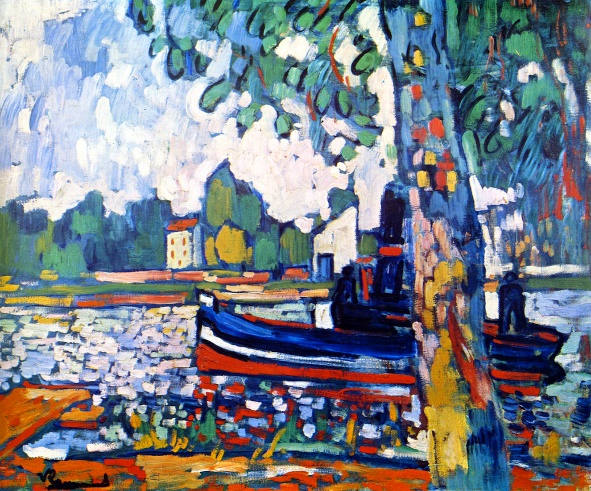 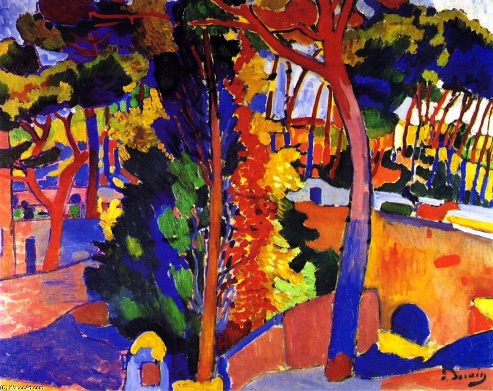 